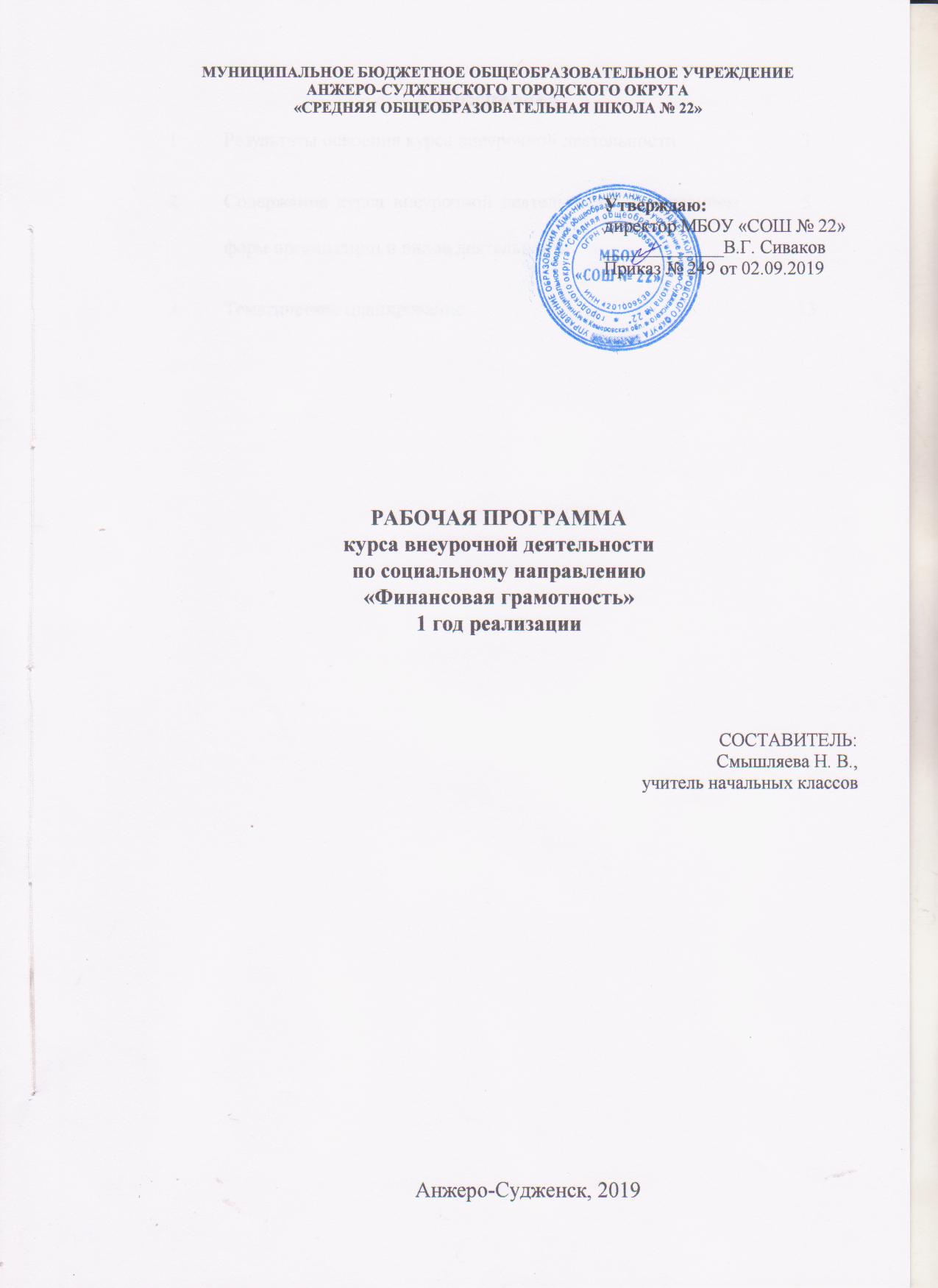 Содержание Результаты освоения курса внеурочной деятельности  Личностные результатыпринятие и освоение социальной роли обучающегося, развитие мотивов учебной деятельности и формирование личностного смысла учения;развитие самостоятельности и личной ответственности за свои поступки, в том числе в информационной деятельности, на основе представлений о нравственных нормах, социальной справедливости и свободе;развитие навыков сотрудничества со взрослыми и сверстниками в разных социальных ситуациях, умения не создавать конфликтов и находить выходы из спорных ситуаций.Метапредметные результаты:формирование умения планировать, контролировать и оценивать учебные действия в соответствии с поставленной задачей и условиями ее реализации; определять наиболее эффективные способы достижения результата;формирование умения понимать причины успеха/неуспеха учебной деятельности и способности конструктивно действовать даже в ситуациях неуспеха;освоение начальных форм познавательной и личностной рефлексии;использование знаково-символических средств представления информации для создания моделей изучаемых объектов и процессов, схем решения учебных и практических задач;активное использование речевых средств и средств информационных и коммуникационных технологий (далее - ИКТ) для решения коммуникативных и познавательных задач.2. Содержание курса внеурочной деятельности с указанием форм организации и видов деятельностиТематическое планирование1Результаты освоения курса внеурочной деятельности32Содержание курса внеурочной деятельности  с указанием форм организации и видов деятельности53Тематическое планирование13№СодержаниеФормы организацииВиды деятельности11. Как появились деньги и какие они бываютОбмен, бартер, товары, услуги. Деньги: монеты, бумажные деньги, купюры, банкноты, наличные деньги, безналичные деньги. Банк, банковская карта, дебетовая карта, кредитная карта, валюта.беседа, деловая игра, викторина,познавательная, игровая2. Из чего складываются доходы семьи Доходы семьи: виды источников доходов семьи: заработная плата, премия, пенсия, стипендия, наследство, собственность, ценные бумаги, акции, предпринимательская деятельность, бизнес.  беседа, игровой практикум, мозговой штурм, разработка и защита проектапознавательная, игровая,исследовательская3.Почему семьям часто не хватает денег на жизнь и как этого избежать Необходимые расходы: расходы на питание, одежду, жильё, оплату коммунальных услуг.Обязательные расходы: налоги, долги, штрафы; желательные расходы.решение проблемных ситуаций, разработка и защита проектапознавательная, исследовательская.4. Деньги счёт любят, или как управлять своим кошельком, чтобы он не пустовалСемейный бюджет. Структура семейного бюджета. Планирование семейного бюджета. Сбережения, дефицит, долги. игровой практикум, мозговой штурм, разработка и защита проектапознавательная, игровая,исследовательская.№ п/пНаименование темыКоличество часов1.Как появились деньги и какие они бывают182.Из чего складывается доход семьи43.Почему семьям часто не хватает денег на жизнь и как этого избежать44.Деньги любят счёт, или как управлять своим кошельком, чтобы не пустовал8Итого:34